提醒的話：1. 請同學詳細填寫，這樣老師較好做統整，學弟妹也較清楚你提供的意見，謝謝！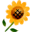 2. 甄選學校、科系請填全名；甄選方式與過程內容書寫不夠請續寫背面。         3. 可直接上輔導處網站https://sites.google.com/a/yphs.tw/yphsc/「甄選入學」區下載本表格，    以電子檔郵寄至yphs316@gmail.com信箱，感謝你！　　　　　              甄選學校甄選學校大同大學大同大學大同大學大同大學甄選學系甄選學系資訊工程學系資訊工程學系學生學測分數國英數社自總■大學個人申請□科技校院申請入學□軍事校院■大學個人申請□科技校院申請入學□軍事校院■大學個人申請□科技校院申請入學□軍事校院■正取□備取    名□未錄取 ■正取□備取    名□未錄取 學測分數111110111053■大學個人申請□科技校院申請入學□軍事校院■大學個人申請□科技校院申請入學□軍事校院■大學個人申請□科技校院申請入學□軍事校院■正取□備取    名□未錄取 ■正取□備取    名□未錄取 甄選方式與過程■面試佔(  30  %) 一、形式：（教授：學生）人數=（ 2：8），方式：     團體面試，問答       二、題目：共三關第一關：拿紙筆看投影片答題，答完翻過來給教授看。題目跟個人有關，共5題。例如：想讀資工應具備…？第二關：同上，題目跟資訊有關，共4題。例如：舉現今最常見的兩個行動通訊器作業系統。第三關：筆試，用電腦作答50題選擇題。（40題英文，非常簡單；10題電腦常識）比重0％，他們說只是想確認會不會用電腦。■審查資料佔(  20  %)   或  □術科實作佔(      %)  或  ■筆試佔(  0  %)□其他佔(      %)請註明其他方式，如：小論文 ■面試佔(  30  %) 一、形式：（教授：學生）人數=（ 2：8），方式：     團體面試，問答       二、題目：共三關第一關：拿紙筆看投影片答題，答完翻過來給教授看。題目跟個人有關，共5題。例如：想讀資工應具備…？第二關：同上，題目跟資訊有關，共4題。例如：舉現今最常見的兩個行動通訊器作業系統。第三關：筆試，用電腦作答50題選擇題。（40題英文，非常簡單；10題電腦常識）比重0％，他們說只是想確認會不會用電腦。■審查資料佔(  20  %)   或  □術科實作佔(      %)  或  ■筆試佔(  0  %)□其他佔(      %)請註明其他方式，如：小論文 ■面試佔(  30  %) 一、形式：（教授：學生）人數=（ 2：8），方式：     團體面試，問答       二、題目：共三關第一關：拿紙筆看投影片答題，答完翻過來給教授看。題目跟個人有關，共5題。例如：想讀資工應具備…？第二關：同上，題目跟資訊有關，共4題。例如：舉現今最常見的兩個行動通訊器作業系統。第三關：筆試，用電腦作答50題選擇題。（40題英文，非常簡單；10題電腦常識）比重0％，他們說只是想確認會不會用電腦。■審查資料佔(  20  %)   或  □術科實作佔(      %)  或  ■筆試佔(  0  %)□其他佔(      %)請註明其他方式，如：小論文 ■面試佔(  30  %) 一、形式：（教授：學生）人數=（ 2：8），方式：     團體面試，問答       二、題目：共三關第一關：拿紙筆看投影片答題，答完翻過來給教授看。題目跟個人有關，共5題。例如：想讀資工應具備…？第二關：同上，題目跟資訊有關，共4題。例如：舉現今最常見的兩個行動通訊器作業系統。第三關：筆試，用電腦作答50題選擇題。（40題英文，非常簡單；10題電腦常識）比重0％，他們說只是想確認會不會用電腦。■審查資料佔(  20  %)   或  □術科實作佔(      %)  或  ■筆試佔(  0  %)□其他佔(      %)請註明其他方式，如：小論文 ■面試佔(  30  %) 一、形式：（教授：學生）人數=（ 2：8），方式：     團體面試，問答       二、題目：共三關第一關：拿紙筆看投影片答題，答完翻過來給教授看。題目跟個人有關，共5題。例如：想讀資工應具備…？第二關：同上，題目跟資訊有關，共4題。例如：舉現今最常見的兩個行動通訊器作業系統。第三關：筆試，用電腦作答50題選擇題。（40題英文，非常簡單；10題電腦常識）比重0％，他們說只是想確認會不會用電腦。■審查資料佔(  20  %)   或  □術科實作佔(      %)  或  ■筆試佔(  0  %)□其他佔(      %)請註明其他方式，如：小論文 ■面試佔(  30  %) 一、形式：（教授：學生）人數=（ 2：8），方式：     團體面試，問答       二、題目：共三關第一關：拿紙筆看投影片答題，答完翻過來給教授看。題目跟個人有關，共5題。例如：想讀資工應具備…？第二關：同上，題目跟資訊有關，共4題。例如：舉現今最常見的兩個行動通訊器作業系統。第三關：筆試，用電腦作答50題選擇題。（40題英文，非常簡單；10題電腦常識）比重0％，他們說只是想確認會不會用電腦。■審查資料佔(  20  %)   或  □術科實作佔(      %)  或  ■筆試佔(  0  %)□其他佔(      %)請註明其他方式，如：小論文 ■面試佔(  30  %) 一、形式：（教授：學生）人數=（ 2：8），方式：     團體面試，問答       二、題目：共三關第一關：拿紙筆看投影片答題，答完翻過來給教授看。題目跟個人有關，共5題。例如：想讀資工應具備…？第二關：同上，題目跟資訊有關，共4題。例如：舉現今最常見的兩個行動通訊器作業系統。第三關：筆試，用電腦作答50題選擇題。（40題英文，非常簡單；10題電腦常識）比重0％，他們說只是想確認會不會用電腦。■審查資料佔(  20  %)   或  □術科實作佔(      %)  或  ■筆試佔(  0  %)□其他佔(      %)請註明其他方式，如：小論文 ■面試佔(  30  %) 一、形式：（教授：學生）人數=（ 2：8），方式：     團體面試，問答       二、題目：共三關第一關：拿紙筆看投影片答題，答完翻過來給教授看。題目跟個人有關，共5題。例如：想讀資工應具備…？第二關：同上，題目跟資訊有關，共4題。例如：舉現今最常見的兩個行動通訊器作業系統。第三關：筆試，用電腦作答50題選擇題。（40題英文，非常簡單；10題電腦常識）比重0％，他們說只是想確認會不會用電腦。■審查資料佔(  20  %)   或  □術科實作佔(      %)  或  ■筆試佔(  0  %)□其他佔(      %)請註明其他方式，如：小論文 ■面試佔(  30  %) 一、形式：（教授：學生）人數=（ 2：8），方式：     團體面試，問答       二、題目：共三關第一關：拿紙筆看投影片答題，答完翻過來給教授看。題目跟個人有關，共5題。例如：想讀資工應具備…？第二關：同上，題目跟資訊有關，共4題。例如：舉現今最常見的兩個行動通訊器作業系統。第三關：筆試，用電腦作答50題選擇題。（40題英文，非常簡單；10題電腦常識）比重0％，他們說只是想確認會不會用電腦。■審查資料佔(  20  %)   或  □術科實作佔(      %)  或  ■筆試佔(  0  %)□其他佔(      %)請註明其他方式，如：小論文 ■面試佔(  30  %) 一、形式：（教授：學生）人數=（ 2：8），方式：     團體面試，問答       二、題目：共三關第一關：拿紙筆看投影片答題，答完翻過來給教授看。題目跟個人有關，共5題。例如：想讀資工應具備…？第二關：同上，題目跟資訊有關，共4題。例如：舉現今最常見的兩個行動通訊器作業系統。第三關：筆試，用電腦作答50題選擇題。（40題英文，非常簡單；10題電腦常識）比重0％，他們說只是想確認會不會用電腦。■審查資料佔(  20  %)   或  □術科實作佔(      %)  或  ■筆試佔(  0  %)□其他佔(      %)請註明其他方式，如：小論文 ■面試佔(  30  %) 一、形式：（教授：學生）人數=（ 2：8），方式：     團體面試，問答       二、題目：共三關第一關：拿紙筆看投影片答題，答完翻過來給教授看。題目跟個人有關，共5題。例如：想讀資工應具備…？第二關：同上，題目跟資訊有關，共4題。例如：舉現今最常見的兩個行動通訊器作業系統。第三關：筆試，用電腦作答50題選擇題。（40題英文，非常簡單；10題電腦常識）比重0％，他們說只是想確認會不會用電腦。■審查資料佔(  20  %)   或  □術科實作佔(      %)  或  ■筆試佔(  0  %)□其他佔(      %)請註明其他方式，如：小論文 心得與建議◎備審資料製作建議：可以把自己讀過的偉人傳記加進去，盡量簡單，不要放不相關的東西。◎整體準備方向與建議：回答時要想清楚，等有把握一點再回答，可以避免教授追問時答不出來。◎備審資料製作建議：可以把自己讀過的偉人傳記加進去，盡量簡單，不要放不相關的東西。◎整體準備方向與建議：回答時要想清楚，等有把握一點再回答，可以避免教授追問時答不出來。◎備審資料製作建議：可以把自己讀過的偉人傳記加進去，盡量簡單，不要放不相關的東西。◎整體準備方向與建議：回答時要想清楚，等有把握一點再回答，可以避免教授追問時答不出來。◎備審資料製作建議：可以把自己讀過的偉人傳記加進去，盡量簡單，不要放不相關的東西。◎整體準備方向與建議：回答時要想清楚，等有把握一點再回答，可以避免教授追問時答不出來。◎備審資料製作建議：可以把自己讀過的偉人傳記加進去，盡量簡單，不要放不相關的東西。◎整體準備方向與建議：回答時要想清楚，等有把握一點再回答，可以避免教授追問時答不出來。◎備審資料製作建議：可以把自己讀過的偉人傳記加進去，盡量簡單，不要放不相關的東西。◎整體準備方向與建議：回答時要想清楚，等有把握一點再回答，可以避免教授追問時答不出來。◎備審資料製作建議：可以把自己讀過的偉人傳記加進去，盡量簡單，不要放不相關的東西。◎整體準備方向與建議：回答時要想清楚，等有把握一點再回答，可以避免教授追問時答不出來。◎備審資料製作建議：可以把自己讀過的偉人傳記加進去，盡量簡單，不要放不相關的東西。◎整體準備方向與建議：回答時要想清楚，等有把握一點再回答，可以避免教授追問時答不出來。◎備審資料製作建議：可以把自己讀過的偉人傳記加進去，盡量簡單，不要放不相關的東西。◎整體準備方向與建議：回答時要想清楚，等有把握一點再回答，可以避免教授追問時答不出來。◎備審資料製作建議：可以把自己讀過的偉人傳記加進去，盡量簡單，不要放不相關的東西。◎整體準備方向與建議：回答時要想清楚，等有把握一點再回答，可以避免教授追問時答不出來。◎備審資料製作建議：可以把自己讀過的偉人傳記加進去，盡量簡單，不要放不相關的東西。◎整體準備方向與建議：回答時要想清楚，等有把握一點再回答，可以避免教授追問時答不出來。E-mail手機